Vocabulaire CM1 - Les mots-étiquettes 11 - Sur ton cahier, recopie chaque liste et écris le mot-étiquette correspondant.a) chat / lion / tigre / panthèreb) pantalon / robe / chemise / tee-shirtc) moineau / mésange / merle / pinsond) polo / karaté / patinage / avirone) Leïla / Vincent / Elsa / Mohamedf) balle aux prisonniers / chat perché / béret / marelle2 - Sur ton cahier, recopie chaque phrase en remplaçant le mot-étiquette par un mot particulier. Observe l’exemple.Ex : Maman a posé des fruits sur la table.  Maman a posé des bananes sur la tablea) J’adore manger des légumes.b) Cette route est interdite aux véhicules.c) Dans ma chambre, j’ai installé un nouveau meuble.d) Elle a perdu un vêtement.Vocabulaire CM1 - Les mots-étiquettes 11 - Sur ton cahier, recopie chaque liste et écris le mot-étiquette correspondant.a) chat / lion / tigre / panthèreb) pantalon / robe / chemise / tee-shirtc) moineau / mésange / merle / pinsond) polo / karaté / patinage / avirone) Leïla / Vincent / Elsa / Mohamedf) balle aux prisonniers / chat perché / béret / marelle2 - Sur ton cahier, recopie chaque phrase en remplaçant le mot-étiquette par un mot particulier. Observe l’exemple.Ex : Maman a posé des fruits sur la table.  Maman a posé des bananes sur la tablea) J’adore manger des légumes.b) Cette route est interdite aux véhicules.c) Dans ma chambre, j’ai installé un nouveau meuble.d) Elle a perdu un vêtement.Vocabulaire CM1 - Les mots-étiquettes 11 - Sur ton cahier, recopie chaque liste et écris le mot-étiquette correspondant.a) chat / lion / tigre / panthèreb) pantalon / robe / chemise / tee-shirtc) moineau / mésange / merle / pinsond) polo / karaté / patinage / avirone) Leïla / Vincent / Elsa / Mohamedf) balle aux prisonniers / chat perché / béret / marelle2 - Sur ton cahier, recopie chaque phrase en remplaçant le mot-étiquette par un mot particulier. Observe l’exemple.Ex : Maman a posé des fruits sur la table.  Maman a posé des bananes sur la tablea) J’adore manger des légumes.b) Cette route est interdite aux véhicules.c) Dans ma chambre, j’ai installé un nouveau meuble.d) Elle a perdu un vêtement.Vocabulaire CM1 - Les mots-étiquettes 1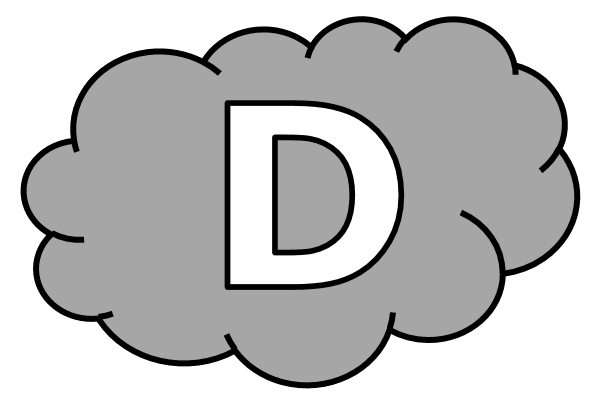 1 - Écris le mot-étiquette correspondant.a) chat / lion / tigre / panthère					 .............................b) pantalon / robe / chemise / tee-shirt				 .............................c) moineau / mésange / merle / pinson				 .............................d) polo / karaté / patinage / aviron					 .............................e) Leïla / Vincent / Elsa / Mohamed				 .............................f) balle aux prisonniers / chat perché / béret / marelle	 .............................2 - Remplace le mot-étiquette par un mot particulier. Observe l’exemple.Ex : Maman a posé des fruits sur la table.  Maman a posé des bananes sur la tablea) J’adore manger des légumes. J’adore manger des .......................................... .b) Cette route est interdite aux véhicules. Cette route est interdite aux .......................................... .c) Dans ma chambre, j’ai installé un nouveau meuble. Dans ma chambre, j’ai installé un nouveau .......................................... .d) Elle a perdu un vêtement. Elle a perdu un .......................................... .Vocabulaire CM1 - Les mots-étiquettes 1 Corrigé1 - Sur ton cahier, recopie chaque liste et écris le mot-étiquette correspondant.a) chat / lion / tigre / panthère				 animauxb) pantalon / robe / chemise / tee-shirt			 vêtementsc) moineau / mésange / merle / pinson			 oiseauxd) polo / karaté / patinage / aviron			 sportse) Leïla / Vincent / Elsa / Mohamed			 prénomsf) balle aux prisonniers / chat perché / béret / marelle	 jeux2 - Sur ton cahier, recopie chaque phrase en remplaçant le mot-étiquette par un mot particulier. Observe l’exemple.Ex : Maman a posé des fruits sur la table.  Maman a posé des bananes sur la tablea) J’adore manger des légumes.b) Cette route est interdite aux véhicules.c) Dans ma chambre, j’ai installé un nouveau meuble.d) Elle a perdu un vêtement.Vocabulaire CM1 - Les mots-étiquettes 21 - Sur ton cahier, recopie les phrases en remplaçant la série de mots par un mot-étiquette. Observe l’exemple.Ex : Léa retira ses bagues, ses boucles d’oreille et son collier.  Léa retira ses bijoux.a) Anne a mis les cuillères, les fourchettes et les couteaux sur la table.b) Tous les CP, CE et CM de l’école iront en classe de mer.c) Carottes, épinards et chou-fleur sont au menu de la cantine aujourd’hui.d) Moslim, Nesma, Adam et Ahlame jouent aux billes.2 - Sur ton cahier, recopie chaque liste en indiquant le mot-étiquette, puis complète-la. Observe l’exempleEx : ...  jaune, orange. 	 	Couleurs  jaune, orange, bleu, vert.a) ...  France, Italie.b) ...  sept, huit.c) ...  géographie, numération.d) ...  chambre, cuisine.Vocabulaire CM1 - Les mots-étiquettes 21 - Sur ton cahier, recopie les phrases en remplaçant la série de mots par un mot-étiquette. Observe l’exemple.Ex : Léa retira ses bagues, ses boucles d’oreille et son collier.  Léa retira ses bijoux.a) Anne a mis les cuillères, les fourchettes et les couteaux sur la table.b) Tous les CP, CE et CM de l’école iront en classe de mer.c) Carottes, épinards et chou-fleur sont au menu de la cantine aujourd’hui.d) Moslim, Nesma, Adam et Ahlame jouent aux billes.2 - Sur ton cahier, recopie chaque liste en indiquant le mot-étiquette, puis complète-la. Observe l’exempleEx : ...  jaune, orange. 	 	Couleurs  jaune, orange, bleu, vert.a) ...  France, Italie.b) ...  sept, huit.c) ...  géographie, numération.d) ...  chambre, cuisine.Vocabulaire CM1 - Les mots-étiquettes 21 - Sur ton cahier, recopie les phrases en remplaçant la série de mots par un mot-étiquette. Observe l’exemple.Ex : Léa retira ses bagues, ses boucles d’oreille et son collier.  Léa retira ses bijoux.a) Anne a mis les cuillères, les fourchettes et les couteaux sur la table.b) Tous les CP, CE et CM de l’école iront en classe de mer.c) Carottes, épinards et chou-fleur sont au menu de la cantine aujourd’hui.d) Moslim, Nesma, Adam et Ahlame jouent aux billes.2 - Sur ton cahier, recopie chaque liste en indiquant le mot-étiquette, puis complète-la. Observe l’exempleEx : ...  jaune, orange. 	 	Couleurs  jaune, orange, bleu, vert.a) ...  France, Italie.b) ...  sept, huit.c) ...  géographie, numération.d) ...  chambre, cuisine.Vocabulaire CM1 - Les mots-étiquettes 21 - Remplace la série de mots par un mot-étiquette. Observe l’exemple.Ex : Léa retira ses bagues, ses boucles d’oreille et son collier.  Léa retira ses bijoux.a) Anne a mis les cuillères, les fourchettes et les couteaux sur la table. Anne a mis les .................................................... sur la table.b) Tous les CP, CE et CM de l’école iront en classe de mer. Tous les .............................................. iront en classe de mer.c) Carottes, épinards et chou-fleur sont au menu de la cantine aujourd’hui. Des ................................................. sont au menu de la cantine aujourd’hui.d) Moslim, Nesma, Adam et Ahlame jouent aux billes. Des ......................................................... jouent aux billes.2 - Indique le mot-étiquette, puis complète-la. Observe l’exempleEx : ...  jaune, orange. 	 	Couleurs  jaune, orange, bleu, vert.a) ..................................  France, Italie, ................................ , .......................................... .b) ..................................  sept, huit, ................................ , .......................................... .c) ..................................  géographie, numération, .............................. , .......................................... .d) ..................................  chambre, cuisine, ................................ , .......................................... .Vocabulaire CM1 - Les mots-étiquettes 2 Corrigé1 - Sur ton cahier, recopie les phrases en remplaçant la série de mots par un mot-étiquette. Observe l’exemple.Ex : Léa retira ses bagues, ses boucles d’oreille et son collier.  Léa retira ses bijoux.a) Anne a mis les cuillères, les fourchettes et les couteaux sur la table. Anne a mis les couverts sur la table.b) Tous les CP, CE et CM de l’école iront en classe de mer. Tous les élèves.c) Carottes, épinards et chou-fleur sont au menu de la cantine aujourd’hui. Des légumes sont au menu de la cantine aujourd’hui.d) Moslim, Nesma, Adam et Ahlame jouent aux billes. Des enfants jouent aux billes.2 - Sur ton cahier, recopie chaque liste en indiquant le mot-étiquette, puis complète-la. Observe l’exempleEx : ...  jaune, orange. 	 	Couleurs  jaune, orange, bleu, vert.a) Pays  France, Italie.b) Nombres (chiffres)  sept, huit.c) Matières  géographie, numération.d) Pièces  chambre, cuisine.